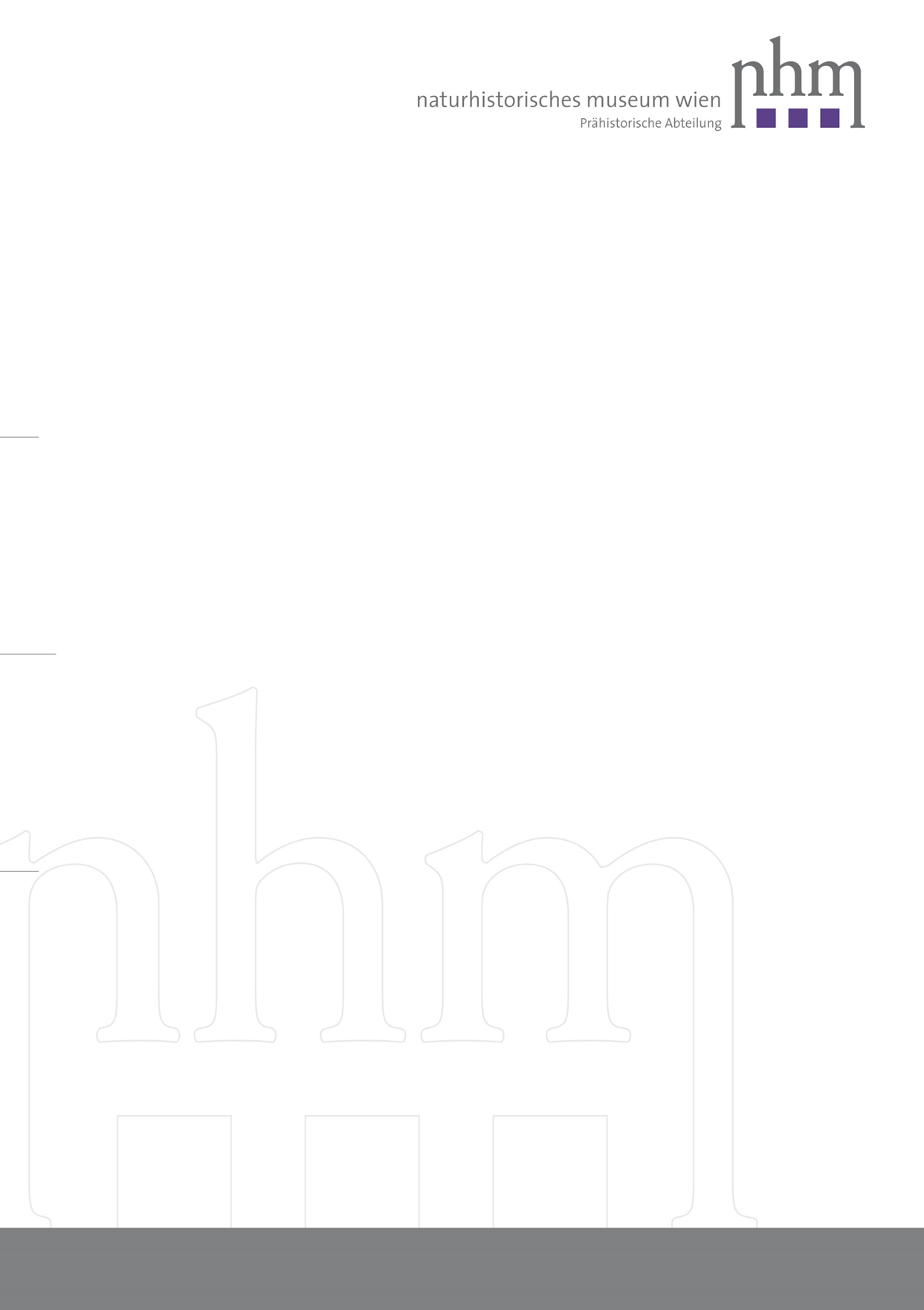 Einreichung eines Vortragesfür die 25. Österreichischen Tagung der Restaurator*innen für archäologische Bodenfunde vom 07.11. bis 09.11.2022 | Naturhistorisches Museum Wien, Burgring 7, 1010 Wien*ErforderlichTitel des VortragesBitte übermitteln Sie uns ein Abstract (max. 250 Wörter) zusammen mit diesem FormularArt des Vortrages  Vortrag 15 min  Kurzvortrag 3-10 minZusätzlich benötigte Ausstattung  Stereomikroskop (verbunden mit Projektor) Durchlichtmikroskop (verbunden mit Projektor)Wünschen Sie eine Publikation des Vortragsinhaltes?Anmerkung: die Publikation wird in Zusammenarbeit mit dem ÖRV als Post-Print (Online) ermöglicht. Bei zu geringem Interesse behalten wir uns vor, diese Möglichkeit zurückzunehmen. ☐ Ja☐ NeinBitte übermitteln Sie das Formular, sowie das Abstract bis zum 15.08.2022 an folgende Emailadresse: daniel.oberndorfer@nhm-wien.ac.at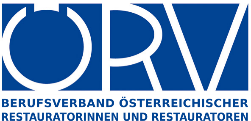 Name und Vorname*Institution/Firma (wenn anwendbar)AdresseEmailadresse*Telefonnummer